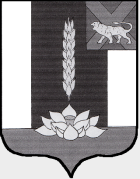 АДМИНИСТРАЦИЯ СИБИРЦЕВСКОГО ГОРОДСКОГО ПОСЕЛЕНИЯПОСТАНОВЛЕНИЕ03 июля 2017 г.                         пгт. Сибирцево                         № 621О проведении публичных слушаний по проектуПравил благоустройства Сибирцевского городскогопоселения (включая механизмы вовлечения людей и общественного участия в принятии решений и реализации проектов комплексного благоустройства и развития городской среды)
           В соответствии с Федеральным законом от 06.10.2003 г. № 131-ФЗ                        «Об общих принципах организации местного самоуправления в Российской Федерации»,  Уставом муниципального образования Сибирцевское городское поселение, администрация Сибирцевского городского поселения ПОСТАНОВЛЯЕТ:           1. Провести по инициативе администрации Сибирцевского городского поселения публичные слушания по проекту Правил благоустройства Сибирцевского городского поселения (включая механизмы вовлечения людей и общественного участия в принятии решений и реализации проектов комплексного благоустройства и развития городской среды).2. Утвердить организационный комитет по проведению публичных слушаний на паритетных началах в составе следующих должностных лиц органов местного самоуправления Сибирцевского городского поселения:- Попова И.П. – начальник отдела имущества, ЖКХ, дорог, благоустройства, земельных, градостроительных отношений и контроля администрации Сибирцевского городского поселения- Брагина Ю.А.– ведущий специалист 2 разряда отдела имущества, ЖКХ, дорог, благоустройства, земельных, градостроительных отношений и контроля администрации Сибирцевского городского поселения;- Пашко А.Г. - ведущий специалист 2 разряда отдела имущества, ЖКХ, дорог, благоустройства, земельных, градостроительных отношений и контроля администрации Сибирцевского городского поселения;- Денисова Т.В. - ведущий специалист 2 разряда отдела имущества, ЖКХ, дорог, благоустройства, земельных, градостроительных отношений и контроля администрации Сибирцевского городского поселения.3. Регистрация жителей Сибирцевского городского поселения, желающих выступить на публичных слушаниях, а также замечания и предложения по обсуждению проекта производится по месту нахождения организационного комитета: пгт. Сибирцево, ул. Красноармейская, 16 «а»  и прекращается за три рабочих дня до проведения публичных слушаний.4. Настоящее постановление вступает в силу с момента официального опубликования.Глава администрацииСибирцевского  городского поселения		         		А.Н. Шейко